2023 PMAP MEMBERSHIP DIRECTORY ADVERTISING CONTRACT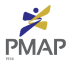 TERM AND CONDITIONSThe 2023 PMAP Directory is approximately 370 pages, a full-colored e-copy directory. It can be viewed and downloaded through the PMAP Website by all the 2,500 PMAP Members nationwide.PMAP reserves the right to refuse publication of ad materials that it deems bad taste, promotes immorality, illegal activities, or those contrary to the avowed principles of the Association.A Non-Exclusivity Clause shall be followed; meaning, an advertiser cannot demand exclusion of ads from other companies in the same industry or from its competitors.PMAP shall follow the ad order specifications of the Advertiser solely based on this written, signed, and dated contract. Any modifications will require a submission of the contract, properly dated and signed by the advertiser. Advertiser understands the data/information disclosure that its advertisement would have, hence it would not make PMAP nor any other personality (reader or co-advertiser) accountable for how the data or information would eventually be utilized. Advertiser warrants that its advertisement covers merchantable services or products and that PMAP shall be free from any form of liability to any of its users or subscriber;Check payments should be crossed & made payable to PEOPLE MANAGEMENT ASSOCIATION OF THE PHILIPPINES (PMAP). Ad placement charge is payable immediately upon receipt of the invoice. Pre-press charges are issued in separate invoices. Full payment is required before PMAP confirms the order of the advertiser and publishes the ad.Ad material must be submitted to the PMAP Professional Staff no later than Friday, December 08, 2023. At the same time, advertisers must deposit 50% of the ad contract price.The remaining 50% shall be payable upon publication of the ad in the PMAP Directory and must be settled not later than a week after the presentation to the advertiser of the corresponding PMAP Statement of Account.Date: 	We hereby authorize the People Management Association of the Philippines (PMAP) to publish in the 2023 PMAP Membership Directory our Company’s advertisement, in accordance with the ad position and terms indicated above, with the amount of P	. We agree to pay 50% of the said amount not later than a week upon receipt of the Statement of Account and upon submission of the ready-to-print ad material (JPEG or PDF at least 300 dpi resolution); 50% balance must be settled a week after the e-copy of the Directory has been published.Printed Name of Representative: 				 Position: 		Signature: 	 Company Name: 					  Company Address: 					Contact Number: 	Company TIN: 	** To reserve your choice of Advertising Position, please email this signed Ad Contract IMMEDIATELY. Ready to print ad material and 50% of the ad contract price must be sent to Ms. Rhea Paragsa email: rhea.paragsa@pmap.org.ph not later than December 08, 2023.Put a checkAD TYPESIZEMEMBER RATENON- MEMBER RATE☐Full Page, Full Colored8.5“ x 11”P 20,000.00 + 12% VATP 25,000.00 + 12% VAT☐Half Page, Full Colored4” x 5’”P 10,000.00 + 12% VATP 15,000.00 + 12% VAT☐Binder Ads Left Hand Side (20 pages)1.1/2” x 11”P 10,000.00 + 12% VATP 15,000.00 + 12% VAT